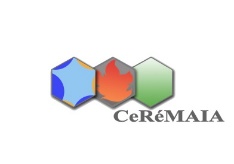 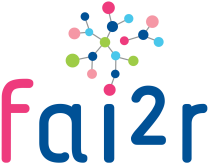 « Je déclare avoir recueilli le consentement de mon patient pour le passage de son dossier en Réunion de Concertation Pluridisciplinaire et l’avoir informé que ses données de santé sont gérées via un site sécurisé et sont partagées avec d’autres professionnels de santé à des fins de prise en charge diagnostique et thérapeutique »*tous les champs marqués par * sont obligatoires. Si l’une de ces informations est manquante, le patient ne pourra être inscrit.Médecin prescripteur                                        Médecin prescripteur                                        Médecin prescripteur de la RCP (nom, prénom)Médecin responsable du suivi du patient (Nom, prénom)Adresse postale pour envoi du Compte-rendu de RCP *Téléphone portable du médecin qui présentera le dossier *Date de la demandePatientPatientPatientPatientPatientPatientPatientPatientPatientNom*Date de naissance*Date de naissance*Date de naissance*Nom*Date de naissance*Date de naissance*Date de naissance*Lieu de Naissance*Lieu de Naissance*Lieu de Naissance*Prénom*Sexe*Sexe*Sexe*F MF MLe patient a déjà été présenté en RCP localeLe patient a déjà été présenté en RCP localeOui  Si oui, joindre le compte-renduOui  Si oui, joindre le compte-renduOui  Si oui, joindre le compte-renduOui  Si oui, joindre le compte-renduNon Non Non Antécédents familiauxAntécédents familiauxAntécédents familiaux de maladie auto-inflammatoireAntécédents familiaux de maladie auto-inflammatoireOrigine géographique des parentsOrigine géographique des parentsPèreMèreMèreMèreConsanguinitéConsanguinitéAntécédents néonataux et personnelsAntécédents néonataux et personnelsHistoire de la MaladieHistoire de la MaladieHistoire de la MaladieHistoire de la MaladieHistoire de la MaladieDiagnostic supposéSi Autre :Diagnostic supposéAge au début des symptômes Age au début des symptômes Diagnostic supposéDate de diagnostic (JJ/MM/AAAA)Date de diagnostic (JJ/MM/AAAA)Durée des poussées inflammatoires en jours (si approprié)Durée des poussées inflammatoires en jours (si approprié)Fréquence des poussées inflammatoiresFréquence des poussées inflammatoiresSignes cliniques en pousséeSignes cliniques en pousséeSignes cliniques hors pousséeSignes cliniques hors pousséeInformations complémentairesTraitements déjà essayésFréquence des poussées (nb/an)Informations complémentairesTraitements déjà essayésFréquence des poussées (nb/an)TraitementsactuelsTraitementsactuelsBilan clinique et biologiqueBilan clinique et biologiqueExamens cliniques (examen, date et résultat)Examens biologiquesDéficit immunitaireDéficit immunitaireOui NonOui NonOui NonSi oui, préciser : Si oui, préciser : Examens biologiquesStigmate d’auto-immunitéStigmate d’auto-immunitéStigmate d’auto-immunitéExamens biologiquesCRP en crise (mg/l)AmyloseOui NonExamens biologiquesPolynucléaires neutrophiles en crise en valeur absoluePolynucléaires neutrophiles en crise en valeur absoluePolynucléaires neutrophiles en crise en valeur absoluePolynucléaires neutrophiles en crise en valeur absolueExamens biologiquesAutres anomalies biologiquesAutres anomalies biologiquesAutres anomalies biologiquesAutres anomalies biologiquesExamens biologiquesAutre(s) maladie(s) inflammatoire(s) associée(s)Autre(s) maladie(s) inflammatoire(s) associée(s)Autre(s) maladie(s) inflammatoire(s) associée(s)Autre(s) maladie(s) inflammatoire(s) associée(s)Préciser :Préciser :Préciser :Examens biologiquesAutres examens biologiques(marqueurs, valeurs +date)Autres examens biologiques(marqueurs, valeurs +date)Autres examens biologiques(marqueurs, valeurs +date)Autres examens biologiques(marqueurs, valeurs +date)Examens génétiques (gène, résultats, date)Précisez si 1 exon a été séquencé ou tous les exons ou NGSBiopsies(localisation, résultats, date, laboratoire)Imagerie (Radio, TDM, IRM, Scanner, etc..)(type, résultats, date, laboratoire)Prise en charge déjà réaliséeAvis de la RCPAvis de la RCPAvis demandé*Diagnostique Thérapeutique AutreType de question*Question à poser*Eléments pertinents du contexte (avis du patient, ressources locales…)Niveau d’urgence